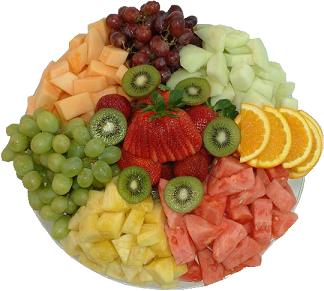 J e d i l n i kOd 26. 3. do 30. 3. 2018PONEDELJEK ZAJTRK:  bio sadni jogurt, bio črn kruh kruh, sadje   (1,5)MALICA: mleko, bio polnozrnat kruh z lanom, marmelada, sadje   (1,5)KOSILO: puranji paprikaš, kus kus, solata, sadje (1)POP . MALICA: sadni smuti, hrustljavi kruhki, sadje (1)T O R E K ZAJTRK: mleko, bio pirin mešan kruh, maslo, med, sadje (1,5)MALICA: čaj brez sladkorja, sirni namaz, ržen kruh, jajce sadje (1,4,5)KOSILO: korenčkova juha, mozaik testenine, karbonara omaka, solata, sadje (1,4,5)POP. MALICA: bio pšenični žepek z lanom, skuta s sadjem, sadje (1,5)SREDA ZAJTRK: čaj brez sladkorja, polbel kruh, kisla smetana, sadje (1.5)MALICA: mlečni riž, grisini, sadje (1,5)KOSILO: cvetačna juha, musaka, solata, sadje (4,5) POP. MALICA: bio črn kruh, bio sadni kefir, sadje (1,5)ČETRTEK ZAJTRK: mleko, polenta, sadje (5)MALICA: navadni jogurt, bombeta iz ajdove tartarske moke, piščančja prsa,                     paradižnik (1,5)KOSILO: svinjska ribica v omaki s suhimi slivami, ajdovi krapi s skuto, solata,                 sadje  (1,4,5)POP. MALICA: presta, sadjePETEK ZAJTRK: čaj brez sladkorja, ovsen kruh, topljen sir, sadje, sadje (1,5)MALICA: čaj brez sladkorja, ribji namaz s čičeriko, bio polnozrnat kruh s sezamom,                paprika, sadje (1,3,11)KOSILO: ješprenova juha z zelenjavo, kruh iz leče, cmoki z marelicami in drobtinami,                sadje (1,4,5)POP. MALICA: polbel kruh, rezina sira, korenček, sadje (1,5)Alergeni - legenda:1 - žita, ki vsebujejo pšenični gluten; 2 - raki; 3 - ribe; 4 - jajca; 5 - mleko; 6 - soja; 7 - arašidi (kikiriki); 8 - lupinasto sadje (oreščki); 9 - listna zelena; 10 -  gorčično seme; 11 - sezamovo seme; 12 - žveplov dioksid in sulfiti v konc. > 10 mg/kg ; 13 - volčji bob; 14 – mehkužci